Table 1: Docking score and the interactions of the natural compounds with PLpro*Used as standardTable 2: Docking score and the interactions of the natural compounds with 3CLpro*Used as standardTable 3: Docking score and the interactions of the natural compounds with RdRp*used as standard Table 4: Docking score and the interactions of the natural compounds with Host cell protease* used as standardTable 5: ADMET Profile of the screened compoundTable 6: Classification of compounds according to the plant source and their structureS/NLigandsBinding Affinity ΔG (Kcal/mol)Inhibition Constant Ki (µM) 10-6Interacting Amino acidsBond Type3-deacetylsalanin-6.046.4GLY 256, THR 259, THR 257, PHE 258, LYS 306, TYR 305, TYR 213, LYS 217, TYR 310, SER 309, GLU 307, ASN 308Van der waals, conventional hydrogen bond, Carbon hydrogen bond, Amide-Pi-Stacked,  Pi-alkylAlpha terpineol-4.9289ASN 267, TYR 268, TYR 273, GLY 163, ASP 164, TYR 264, PRO 248, PRO 247, MET 208, THR 301Van der waals, Alkyl, Pi-Alkyl, Conventional Hydrogen BondApigenin-7.08.8TYR 251, LYS 254, THR 257, LYS 306, LYS 217, TYR 305, GLU 214, GLN 215, TYR 213, SER 212Van der waals, conventional hydrogen bond, Pi-Pi Stacked, Pi-AnionAzadirachtin-6.139.3GLU 167, LYS 157, GLN 269, LEU 162, TYR 273, TYR 264, TYR 268, GLY 163, MET 208, THR 301, PRO 247, PRO 248, ASP 164, ARG 166, GLU 161Van der waals, conventional hydrogen bond, Carbon Hydrogen BondAzadironic acid-6.812.3GLN 250, LYS 297, TYR 251, SER 212, TYR 305, TYR 213, GLU 214, GLN 215, THR 257, LYS 254, GLU 252Van der waals, conventional hydrogen bond, Pi-AlkylBornyl acetate-5.0245ASN 15, TYR 71, ILE 14, PRO 130, ASP 12, GLU 70, GLU 67Van der waals, conventional hydrogen bond, Alkyl, Pi-AlkylBuoebenone-5.776.5PRO 247, MET 208, PRO 248, TYR 264, THR 301, TYR 273, ASP 164, TYR 268Van der waals, Pi-SigmaAlkyl, Pi-AlkylCarvone-5.0245ILE 314, PRO 316, GLU 318, THR 231, VAL 188, LYS 218, TYR 233, GLY 219Van der waals, Alkyl, Pi-AlkylCitral-4.4664TYR 233, THR 231, ILE 314, GLY 219, LYS 218, VAL 188, PRO 316, GLU 318, LEU 317Van der waals, Alkyl, Pi-AlkylCitronellol-4.5562LEU 80, SER 78, PRO 59, PHE 79, ASP 76, THR 74, ALA 68, THR 75, PHE 69, ARG 65, PRO 77Van der waals, conventional hydrogen bond, Alkyl, Pi-AlkylCopaene-5.776.5LEU 317, GLU 318, PRO 316, TYR 233, VAL 188, THR 231, GLY 219, LYS 218, ILE 314Van der waals, Alkyl, Pi-AlkylCryptone-4.4664LEU 64, ASP 61, GLN 19, THR 9, VAL 57, PHE 31, LEU 58, ASN 60Van der waals, conventional hydrogen bond, AlkylCubebene-5.4126GLY  219, VAL 188, GLU 318, ILE 314, LEU 317, LYS 315, PRO 316, THR 231, TYR 233, LYS 218Van der waals, Alkyl, Pi-AlkylCuminal-4.8342PRO 130, ILE 14, TYR 71, GLU 67, ASN 15Van der waals, conventional hydrogen bond, Carbon hydrogen bond Pi-Alkyl, Pi-Pi T-shaped, AlkylCycloallin-4.8342PRO 248, THR 301, PRO 247, ASP 164, TYR 273, GLY 163, TYR 264, TYR 268Van der waals, conventional hydrogen bond, Carbon hydrogen bondDecadienal-3.81802PRO 316, VAL 188, LYS 190, ALA 230, THR 231, TYR 233, ILE 314, LYS 218Van der waals, conventional hydrogen bond, AlkyGamma-s-propyl-cysteine-3.72128SER 212, THR 257, PHE 258, LEU 253, TYR 305, VAL 303, TYR 251, TYR 213, GLU 214, GLN 215, LYS 218Van der waals, conventional hydrogen bond, Unfavorable Donor-DonorIsohamnetin 3,4-diglucoside-7.53.8ASP 179, ASN 128, PHE 173, LEU 178, ALA 176, ASN 177, HIS 73, THR 75, THR 74, TYR 154, HIS 175, GLN 174, GLU 203, LYS 200, VAL 202, GLY 201Van der waals, Conventional hydrogen bond, carbon hydrogen bond, Pi-Alkyl, Unfavorable Donor-DonorIsorhamnetin 4-glucoside-8.11.41GLU 307, TYR 310, LYS 306, PHE 258, TYR 305, THR 257, LYS 254, LEU 253, TYR 251, GLU 252, GLU 215, TYR 213, LYS 217Van der waals, Conventional hydrogen bond, Pi-Anion, Isorhamnetin-6.423.9PRO 247, ASP 164, TYR 268, GLN 269, LEU 162, LYS 157, GLY 163, TYR 273, PRO 248, THR 301, PRO 247Van der waals, conventional hydrogen bond, Pi-AnionIsovallinin-4.7403GLU 214, TYR 213Conventional hydrogen bondKaempferol-3-O-rutinside-7.35.4LEU178, LYS 200, GLY 201, GLU 203, ASN 128, GLN 174, HIS 73, HIS 175, PHE 69, TYR 154, ASN 156, PHE 79, ALA 153, ARG 82, ASP 76, PHE 173, VAL 202Van der waals, conventional hydrogen bond, Carbon Hydrogen Bond, Unfavorable donor-donor, Pi-AlkylLuteolin-7.08.8GLY 163, TYR 264, PRO 247, ASN 267, GLY 266, PRO 248, TYR 268, THR 301, TYR  273, VAL 165, ASP 164, GLY 163Van der waals, conventional hydrogen bond, Pi-Pi Stacked, Pi-AlkylMeliacinin-6.714.5GLN 174, TYR 171, ARG 166, MET 208, TYR 207, MET 206, SER 170, VAL 202, GLU 203Van der waals, conventional hydrogen bond, AlkylMethin-4.4664PHE 258, TYR 305, VAL 303, SER 212, TYR 213, GLU 214, GLU 252, LEU 253, LYS 254, THR 257, TYR 251Van der waals, conventional hydrogen bonds, Unfavorable donor-donorMethychavicol-4.6476GLY 219, TYR 233, ILE 314, THR 231, LYS 190, GLU 318, VAL 188, PRO 316, LYS 218Van der waals, Pi-Alkyl, Alkyl, Pi-SigmaMyrtenal-5.1207ASP 164, PRO 248, TYR 268, TYR 273, THR 301, ARG 166, ALA 246, MET 208, PRO 247, TYR 264Van der waals, conventional hydrogen bond, Alkyl, Pi-AlkylNimbanal-7.17.45MET 208, PRO 248, PRO 247, THR 301, ALA 246, TYR 273, TYR 264, GLY 163, ASP 164, TYR 268, GLN 269, LEU 162, GLU 167, ARG 166Van der waals, Carbon hydrogen bond, Pi-Sigma, AlkylNimbionol-6.617.1LYS 297, GLU 252, TYR 251, LYS 254, LEU 253, TYR 305, PHE 258, THR 257, VAL 303, TYR 213, GLU 214, SER 212, GLN 215conventional hydrogen bond, Carbon hydrogen bond, Pi-Pi Stacked, Alkyl, Pi-AlkylNimbionone-6.328.2GLU 167, ASP 164, MET 208, PRO 247, THR 301, TYR 268, TYR 264, PRO 248, GLY 163, LEU 162, LYS 157Van der waals, Carbon hydrogen bond, Conventional Hydrogen Bond hydrogen bond, Alkyl, Pi-Alkyl, Pi-AnionNimbolide-7.35.35GLU 252, LYS 254, THR 257, GLU 214, TYR 213, TYR 305, SER 212, TYR 251Van der waals, conventional hydrogen bond, Pi-AnionNimocinol-6.812.3THR 231, LYS 218, GLY 219, VAL 188, TYR 233, ILE 314, PRO 316, LEU 317, GLU 318, LYS 315Van der waals, Conventional Hydrogen Bond, Alkyl, Pi-AlkylQuercetin 3,4-diglucoside-8.21.2LYS 306, TYR 310, LYS 217, GLU 307, ASN 308, LYS 254, GLU 252, THR 257, TYR 213, TYR 251, SER 212, GLU 214, TYR 305, GLY 256, PHE 258, SER 278, THR 259Van der waals, Conventional hydrogen bond, Carbon hydrogen bond, Unfavorable donor-donor, Unfavorable Acceptor-Acceptor,  Pi-AlkylQuercetin 3,7,4-triglucoside-8.60.62SER 278, LYS 279, GLY 256, LYS 217, SER 309, TYR 310, GLU 307, ASN 308, LYS 306, GLU 214, TYR 213, TYR 305, LEU 211, SER 212, TYR 251, GLU 252, LYS 254, THR 257, THR 259, PHE 258Van der waals, conventional hydrogen bond, Carbon hydrogen bond, Pi-Anion, Pi-AlkylQuercetin 3-glucoside-7.72.8PRO 247, TYR 268, GLN 269, LEU 162, GLY 163, GLY 271, VAL 165, ASP 164, TYR 273, TYR 264, THR 301, ASN 267, PRO 248, GLY 266Van der waals, Conventional hydrogen bond, Carbon hydrogen bond, Unfavorable Acceptor-Acceptor, Pi Stacked Pi-AlkylQuercetin 7,4-diglucoside-8.57.3GLU 252, THR 257, GLU 215, TYR 305, LYS 306, THR 259, PHE 258, GLY 256, SER 278, GLU 307, LYS 217, GLU 214, TYR 213, SER 212, TYR 251, LYS 254, LEU 253Van der waals, conventional hydrogen bond, Carbon hydrogen bond, Unfavorable donor-donor, Pi-Pi T-shaped,  Pi-AnionQuercetin-7.17.5GLU 307, LYS 217, TYR 305, GLU 214, TYR 213, TYR 251, SER 212, THR 257, LYS 306Van der waals, conventional hydrogen bond, Unfavorable donor-donor,  Pi-Anion, Pi-Pi T-shapedQuercetin-4-glucoside-8.21.2GLU 252, TYR 251, THR 257, TYR 305, LYS 306, GLU 307, LYS 217, GLU 214Conventional hydrogen bond, Carbon hydrogen bond, Unfavorable donor-donor, Unfavorable Acceptor-Acceptor, Pi-Anion, Pi-Donor Hydrogen Bond, Pi-Pi StackedRegorafenib-7.08.8LYS 279, THR 277, GLN 122, THR 257, LYS 217, TYR 213, GLU 307, ASN 308, LYS 306, TYR 305, GLY 256, THR 259, PHE 259, SER 278Van der waals, conventional hydrogen bond, Carbon Hydrogen Bond, Halogen (Fluorine), Pi-AlkylRutin-7.72.8GLN 174, THR 75, PHE 69, THR 74, HIS 73, ASN 128, ASP 76, ASN 156, ARG 82, ALA 153, TYR 154, PHE 79, HIS 175Van der waals, conventional hydrogen bond, Unfavorable acceptor-acceptor, Unfavorable Donor-Donor, Pi-Pi Stacked, Pi-Pi T-shapedSalannol acetate-6.328.2ASN 156, ARG 82, PHE 79, ASP 76, THR 75, THR 74, PHE 69, HIS 73, GLN 174, HIS 175, TYR 154Conventional hydrogen bond, Unfavorable acceptor-acceptor Pi-Pi Stacked, Pi-Alkyls-propylcysteine-3.43504TYR 268, TYR 264, TYR 273, ASP 164, GLY 163, LEU 162, GLY 271, CYS 270, GLN 269Van der waals, conventional hydrogen bondTerpiene-4-ol-4.6476GLU 214, TYR 305, THR 257, TYR 251, PHE 258, LEU 253, VAL 303, GLU 252, LYS 254Van der waals, Alkyl, Pi-AlkylThymol-4.7403TYR 268, TYR 264, THR 301, PRO 248, VAL 165, TYR 273, GLY 163, ASP 164Van der waals, conventional hydrogen bond, Alkyl, Pi-Anion, Pi-SigmaTrans carveol-4.8342VAL 188, PRO 316, GLU 318, THR 231, TYR 233, GLY 219, LYS 218, ILE 314Van der waals, Alkyl, Pi-AlkylVerbenone-4.9289THR 231, TYR 233, ILE 314, VAL 188, LYS 218, PRO 316, LEU 317Van der waals, Alkyl, Pi-AlkylZwiebelene -4.01292GLU 214, TYR 251, SER 212, TYR 305, TYR 213, THR 257, PHE 258, LYS 254Van der waals, conventional hydrogen bond, Unfavorable acceptor-acceptor Alkyl, Pi-Sulfur    *48Dexamethasone-7.17.5ASN 146, LEU 87, ALA 145, ALA 144, GLU 143, TRP 93, PRO 96, TYR 95, GLY 142, LYS 94, LYS 91Van der waals, Conventional Hydrogen Bond, Unfavorable Donor-Donor, Halogen (Fluorine), Pi-Alkyl, AlkylS/NLigandsBinding Affinity ΔG (Kcal/mol)Inhibition Constant Ki (µM) 10-6Interacting Amino acidsBond Type3-deacetylsalanin-8.212TYR 237, LEU 286, ASP 197, THR 196, LYS 137, ARG 131, THR 199, TYR 239, LEU 287, LEU 272Van der waals,Conventional hydrogen bond, P-Sigma, AlkylAlpha terpineol-5.4126.0ILE 106, VAL 104, SER 158, ASN 151, GLN 110, ARG 298Van der waals, conventional hydrogen bond, AlkylApigenin-8.50.7LEU 287, LEU 286, ASP 289Pi-Anion, Pi-AlkylAzadirachtin-8.01.7LEU 286, ARG 131, LYS 137, ASP 197, GLU 288, ASP 289, VAL 204, LEU 287, THR 199, LEU 272, TYR 239, ASN 238, TYR 237Van der waals, conventional hydrogen bond, AlkylAzadironic acid-9.30.2MET 276, TYR 239, LEU 287, TYR 237Conventional hydrogen bond, Alkyl, Pi-Alkyl Bornyl acetate-6.046.4VAL 104, GLN 110, ARG 298Conventional hydrogen bond, AlkylBuoebenone-6.233.3LEU 287, TYR 239, TYR 237, LEU 272, LEU 286, ASN 238, THR 199Van der waals, Alkyl, Pi-AlkylCarvone-5.2176.0LEU 220, ASN 221, PHE 219, TRP 218, LEU 271, GLU 270, ASN 274, ARG 279Van der waals, AlkylCitral-5.0245.0LEU 287, TYR 239, LEU 286, LEU 272, TRY 237, THR 199, ASN 238Van der waals, conventional hydrogen bond, Alkyl, P-AlkylCitronellol-5.5107.0ARG 131, ILE 200, ASP, 289, THR 199, TYR 239, LEU 272, LEU 287, LEU 286Van der waals, conventional hydrogen bond, Alkyl, Pi-AlkylCopaene-6.812.3TYR 239, LEU 287, MET 276, LEU 272, LEU 286, GLY 275, LEU 271Van der waals, AlkylCryptone-5.2176.0LYS 90, LYS 88, VAL 35AlkylCubebene-6.617.1LEU 287, LEU 286, TYR 239, TYR 237, LEU 272, MET 276Alkyl, Pi-AlkylCuminal-5.864.8THR 199, GLY 275, LEU 286, LEU 271, MET 276, ALA 285, LEU 287, LEU 272, TYR 239Van der waals, Pi-Donor Hydrogen Bond, Alkyl, Pi-AlkylCycloallin-5.690.3LYS 5, PHE 291, PHE 3, TRP 207, SER 284, GLU 288, LEU 282, ILE 281, GLY 283, ARG 4Van der waals, conventional hydrogen bond, carbon hydrogen bond, Unfavorable donor-donorDecadienal-4.3784.0Van der waals, conventional hydrogen bond, Pi-Sigma, Alkyl, Pi-AlkylVan der waals, Conventional Hydrogen Bond, Pi-Sigma, Alkyl, Pi-AlkylGamma-s-propyl-cysteine-5.776.5LEU 286, THR 199, TYR 237, TRY 239, ASP 289, LEU 287Van der waals, Conventional Hydrogen Bond, AlkylIsohamnetin 3,4-diglucoside-10.10.05LEU 287, LEU 286, GLU 290, LYS 137, ASP 289, THR 199, TYR 237, ARG 131, ASN 238, ASP 197, MET 276, ALA 285Van der waals, conventional hydrogen bond, carbon hydrogen bond, Unfavorable donor-donor, Pi-Anion, Pi-AlkylIsorhamnetin 4-glucoside-9.50.1LEU 271, LEU 272, THR 199, ASP 289, GLU 290, LYS 5, GLU 288, LEU 286, TYR 239, LEU 287Van der waals, conventional hydrogen bond, Pi-Anion, Pi-SigmaIsorhamnetin-8.01.7ASP 289, GLU 288, LYS 5, GLU 290, LYS 137, ARG 131, THR 199, LEU 272, TYR 239, LEU 287Van der waals, conventional hydrogen bond, Pi-Anion, Pi-AlkylIsovallinin-5.1207.0ALA 285, LEU 286, LEU 287, TYR 239, LEU 271, LEU 272, GLY 275, MET 276Van der waals, Carbon Hydrogen Bond, Pi-AlkylKaempferol-3-O-rutinside-10.60.02LEU 287, ARG 131, ASP 289, GLU 290, LYS 137, TYR 239, LEU 272, ASP 197, ASN 238Van der  waals, Conventional Hydrogen Bond, Pi-Pi T-shaped, Alkyl, Pi-AlkylLuteolin-8.60.6LEU 287, TYR 239, GLU 290, ASP 289, ARG 131, THR 199, LEU 286, TYR 237, ASN 238, LEU 272Van der waals, Conventional Hydrogen Bond, Pi=-Donor Hydrogen Bond, Pi-Pi T-shaped, Pi-AlkylMeliacinin-8.60.6TYR 237, LEU 272, ASN 277, GLY 278, ALA 285, LEU 287, GLY 275, MET 276, TYR 239, LEU 286, THR 199Van der waals, Alkyl, Pi-AlkylMethin-4.11094.0PRO 108, PRO 132, GLU 240, HIS 246, VAL 202, GLY 109, ILE 200Van der waals, Conventional Hydrogen Bond, Pi-SulfurMethychavicol-5.5107.0GLY 275, LEU 271, MET 276, LEU 272, TYR 239, LEU 287, LEU 286, THR 199, TYR 237Van der waals, Carbon Hydrogen Bond, Pi-Donor Hydrogen Bond, Alkyl, Pi-AlkylMyrtenal-5.5107.0THR 199, TYR 239, LEU 272, LEU 286, MET 276, LEU 287, GLY 275, ALA 285Van deer waals, Conventional Hydrogen Bond, AlkylNimbanal-8.90.4LEU 272, LEU 287, LEU 286, ASP 289, THR 199, ARG 131, LYS 137, THR 198, ASP 197, THR 196, ASN 238, TYR 239, MET 276Van der waals, Conventional Hydrogen Bond, Carbon Hydrogen Bond, Unfavorable Acceptor-Acceptor, Pi-sigma, Pi-Sulfur, Alkyl, Pi-AlkylNimbionol-8.01.7ILE 152, ASP 153, SER 158, CYS 160, VAL 104, GLN 110, ILE 106, PHE 8, ASN 151, THR 111, ARG 298Van der waals, Conventional Hydrogen Bond, Carbon Hydrogen Bond, AlkylNimbionone-8.31.0LEU 286, LEU 287, TYR 239, THR 199, ASP 289, GLU 288, GLU 290Van der waals, Conventional Hydrogen Bond, Pi-Sigma, Alkyl, Pi-AlkylNimbolide-9.30.2SER 158, VAL 104, ARG 105, GLN 107, ILE 106, GLN 110, ASN 151, PHE 294, ILE 152, ARG 298, ASP 153Van der waals, Conventional Hydrogen Bond, Carbon Hydrogen Bond, Pi-Sigma, AlkylNimocinol-8.60.6TYR 237, LEU 272, MET 276, LEU 286, LEU 287, TYR 239, TYR 237Van der waals, Alkyl, Pi-AlkylQuercetin 3,4-diglucoside-10.10.05ASN 238, TYR 237, TYR 239, THR 198, THR 199, LEU 272, LEU 287, MET 276, LEU 271, GLY 275, LEU 286, ASP 197, GLU 288, ASP 289, LYS 5, GLU 290, ARG 131, LYS 137Van der waals, Conventional Hydrogen Bond, Unfavorable Donor-Donor, Pi-Sigma, Pi-Sulfur, Pi-AlkylQuercetin 3,7,4-triglucoside-10.80.02LYS 5, LEU 287, GLU 288, TYR 239, LEU 286, LEU 272, GLY 275, LEU 271, MET 276, ALA 285, TYR 237, THR 199, THR 198, ASN 238, LYS 137, ASP 197, ASP 289, ARG 131, CYS 128, GLU 290Van der waals, Conventional Hydrogen Bond, Unfavorable Donor-Donor, Pi-Cation, Pi-Anion, Pi-Donor Hydrogen Bond, Pi-AlkylQuercetin 3-glucoside-9.60.1LYS 5, ASN 238, TYR 237, THR 199, THR 198, THR 196, ASP 197, TYR 239, LEU 286, LEU 287, ARG 131, ASP 289, LYS 137, GLU 290, GLU 288Van der waals, Conventional Hydrogen Bond, Pi-Anion, Pi-AlkylQuercetin 7,4-diglucoside-10.00.06THR 199, ARG 131, THR 198, ASP 197, ASP 289, LYS 137, GLU 290, CYS 128, GLN 127, TYR 126, ARG 4, TRP 207, PHE 291, SER 284, LEU 282, GLY 283, LEU 286, LEU 287Van der waals, Conventional Hydrogen Bond, Carbon Hydrogen Bond, Pi-Cation, Pi-Anion, Pi-AlkylQuercetin8.40.9GLU 290, GLU 288, ASP 289, TYR 239, LEU 287, LEU 286Van der waals, Conventional Hydrogen Bond, Pi-Donor Hydrogen Bond, Pi-Sigma, Pi-AlkylQuercetin-4-glucoside-9.70.1LYS 137, CYS 128, LYS 5, GLU 288, ARG 131, ASP 289, THR 199, TYR 237, TYR 239, LEU 272, MET 276, LEU 287, LEU 286, GLU 290Van der waals, Conventional Hydrogen Bond, Pi-Donor Hydrogen Bond, Pi-AlkylRegorafenib-9.70.1GLU 288, ARG 131, ASP 289, LEU 287, LEU 271, LEU 272, TYR 237, TYR 239, THR 199Conventional Hydrogen Bond, Halogen (Fluorine), Pi-Cation, Pi-Anion, Pi-Donor Hydrogen Bond, Alkyl, Pi-alkylRutin-10.40.03ASN 238, LYS 236, MET 276, LEU 287, LEU 286, ASP 289, GLU 290, ARG 131Van der waals, Conventional Hydrogen Bond, Carbon Hydrogen Bond, Unfavorable Accepor-Acceptor, Pi-Sulfur, Pi-AlkylSalannol acetate-7.82.3GLU 288, LYS 137, ASP 197, ARG 131, TYR 237, TYR 239, LEU 286, THR 199, LEU 287, ASP 289Van der waals, Conventional Hydrogen Bonds, Carbon Hydrogen Bond, Unfavorable Acceptor-Acceptor,, Pi-Anion, Alkyls-propylcysteine-3.91526.0THR 199, LEU 287, LEU 286, ASP 289, ARG 131, LYS 137, THR 198, ASP 197Van der waals, Conventional Hydrogen Bond, AlkylTerpiene-4-ol-5.3149.0LEU 286, THR 199Conventional Hydrogen Bond, AlkylThymol-5.864.8LYS 90, LYS 88, VAL 35Conventional Hydrogen Bond, Pi-Cation, Pi-Sigma, Alkyl, Pi-AlkylTrans carveol-5.776.5THR 198, THR 199, ASP 197, LYS 137, LEU 286, GLU 288, LEU 287, ARG 131, ASP 289Van der waals, Conventional Hydrogen Bond, Unfavorable Acceptor-Acceptor, AlkylVerbenone-6.139.3THR 199, LEU 287, LEU 286, GLU 288, ASP 289, ARG 131Van der waals, Conventional Hydrogen Bond, AlkylZwiebelene -4.9289.0ARG 131, LEU 286Conventional Hydrogen Bond, Alkyl     *48Dexamethasone-9.40.16TYR 237, THR 199, GLU 290, ASP 289, ARG 131, ASP 197, LYS 137, GLU 288, LEU 286, LEU 287, TYR 239, LEU 272Van der waals,Conventional hydrogen bond, AlkylS/NLigandsBinding Affinity ΔG (Kcal/mol)Inhibition Constant Ki (µM) 10-6Interacting Amino acidsBond Type3-deacetylsalanin-6.617.1ASN 705, HIS 133, TYR 728,LEU 240, LEU 708, SER 709, THR 710, ASP 711, ASP 208, ASP 126, ALA 125, TYR 129Van der waals, carbon hydrogen bond, Pi-Cation, Pi-Pi T-Shaped, Alkyl, Pi-AlkylAlpha terpineol-5.4126.0TYR 728Pi-Sigma, Pi-AlkylApigenin-7.63.3ASP 618, ASP 760, ALA 762, ASP 761, PHE 812, TRP 800, GLY 616, TRP 617, GLU 811, HIS 810, LYS 798, ALA 797Van der waals, conventional hydrogen bonds, Pi-Anion, Pi-AlkylAzadirachtin-7.26.3ALA 383, ALA 399, VAL 398, SER 397, LEU 387, PHE 396, LEU 270, PHE 326, VAL 675, PRO 328, THR 324, GLY 327, SER 325, LEU 329, VAL 330, LEU 271, TYR 273Van der waals, conventional hydrogen bond, carbon hydrogen bond, Alkyl
Azadironic acid-9.00.3ASP 126, ALA 125, LEU 207, THR 206, ASP 208,LEU 240, LEU 708, TYR 732, TYR 728, GLN 468, ASP 465, ARG 132, ASN 705, VAL 704, SER 709, HIS 133, TYR 129Van der waals, conventional hydrogen bond, Alkyl, Pi-AlkylBornyl acetate-5.4126.0ALA 685, LYS 577, ARG 569, TYR 689, LEU 576, ASN 496, ASN 497Van der waals, conventional hydrogen bond, Alkyl, Pi-AlkylBuoebenone-6.520.2MET 666, VAL 398, PRO 378, GLY 327, PRO 328, VAL 341, VAL 330, ALA 383, ALA 382, ALA 379Van der waals, AlkylCarvone-5.3149.0MET 666, ALA 382, PRO 328, PRO 378, VAL 398, VAL 330, VAL 341, ALA 383, ALA 379AlkylCitral-5.0245.0LEU 371, ALA 375, TRP 509, LEU 514, SER 518conventional hydrogen bond, Carbon hydrogen bond, Pi-Sigma, Alkyl, Pi-AlkylCitronellol-4.8342.0TYR 515, LEU 514, TRP 509, PHE 506, LEU 372, PHE 368, LEU 371, ALA 375Van der waals, Pi-Sigma, Alkyl, Pi-AlkylCopaene-6.714.5LEU 371, ALA 375, LEU 372, PHE 368, TYR 515, PHE 506, LEU 514, TRP 509Alkyl, Pi-AlkylCryptone-5.3149.0TYR 129, ARG 132, LEU 240, ALA 125, LEU 207, VAL 128, HIS 133Van der waals, Alkyl, Pi-AlkylCubebene-6.139.3TYR 732, ASN 705, GLN 468, ARG 132, TYR 129, LEU 708, LEU 240, HIS 133, VAL 128, TYR 728, SER 709, Van der waals, Alkyl, Pi-AlkylCuminal-5.4126.0TRP 509, PHE 368, ALA 375, PHE 506, TYR 515, LEU 514Van der waals, Pi-Sigma, Pi-Pi Stacked Alkyl, Pi-AlkylCycloallin-5.864.8GLU 811, TRP 800, GLY 616, PHE 812, ALA 762, VAL 763, TRP 617, ASP 761, ASP 760, ASP 618, LYS 798Van der waals, conventional hydrogen bondDecadienal-4.7403.0TYR 530, SER 367, LEU 527, LYS 369, ALA 526, VAL 373, ILE 333, ASN 360, VAL 359, TYR 374, ASP 358, GLU 370Van der waals, conventional hydrogen bond, Alkyl, Pi-AlkylGamma-s-propyl-cysteine-4.8342.0SER 682, SER 681, LYS 676, GLU 665, VAL 667, TYR 456, MET 542, GLN 541, GLY 503, VAL 560, GLY 683, THR 540Van der waals, conventiona hydrogen bond, Unfavorable donor-donorIsohamnetin 3,4-diglucoside-8.40.9LEU 731, TYR 732, LEU 240, TYR 728, ASN 713, ARG 721, HIS 725, GLN 724, GLY 712, THR 710, ASP 711, SER 709, LEU 708, TYR 129, HIS 133, ASN 705Van der waals, conventional hydrogen bond, carbon hydrogen bond, Unfavorable donor-donor, Pi-Pi Stacked, Pi-AlkylIsorhamnetin 4-glucoside-8.01.7LEU 240, HIS 133, ASP 711, GLY 712, GLN 724, LEU 708, THR 710 VAL 128conventional hydrogen bond, Carbon hydrogen bond, Pi-Sigma, Pi-AlkylIsorhamnetin-6.714.5CYS 813, ASP 760, CYS 622, ASP 761, LYS 798, TRP 800, CYS 799, TRP 617, GLY 616, ASP 618, GLU 811, PHE 812, SER 814Van der waals, conventional hydrogen bond, Unfavorable donor-donor, Pi-Anion  Isovallinin-5.3149.0PRO 677, LYS 676, VAL 675, SER 664, GLY 327, TYR 346, HIS 347, PHE 348, PHE 326, ARG 349, PRO 323, PHE 396Van der waals, conventional hydrogen bond, Carbon hydrogen bond, Unfavorable donor-donor, Pi-Cation, Pi-Donor hydrogen donor, Pi-Sigma, Pi-AlkylKaempferol-3-O-rutinside-8.01.7HIS 725, GLN 724, LEU 708, SER 709, ASN 705, GLN 468, ARG 132, ASP 465, HIS 133, TYR 732, TRY 129, VAL 128, ALA 125, LEU 240, SER 236, LEU 207, TYR 728, THR 206, ASP 208Van der waals, conventional hydrogen bond, Pi-AlkylLuteolin-7.72.8ALA 797, GLU 811, LYS 798, ASP 618, ASP 760, ALA 762, ASP 761, PHE 812, TRP 800, TRP 617, GLY 616, HIS 810Van der waals, conventional hydrogen bond, Pi-Anion, Pi-AlkylMeliacinin-7.26.3ARG 349, PRO 323, PHE 396, PRO 677, THR 394, TYR 458, ARG 457, LEU 172, LEU 460, PRO 461conventional hydrogen bond,  Alkyl, Pi-AlkylMethin-4.2926.0AP 618, LYS 798, TRP 800, GLY 616, TRP 617, ALA 762, ASP 761, CYS 813, PHE 812, GLU 811, SER 814Van der waals, conventional hydrogen bond, Unfavorable donor-donorMethychavicol-5.0245.0HIS 133, TYR 732, ASN 705, LEU 708, ARG 132, LEU 240, ALA 125, TYR 129, VAL 128, LEU 207Van der waals, Carbon hydrogen bond, Pi-Cation, Pi-Pi T-shaped, Alkyl, Pi-AlkylMyrtenal-5.5107.0TRP 800, ASP 618, CYS 813, PHE 812, GLU 811, SER 814, ASP 761, TRP 617, ALA 762, GLY 616Van der waals, conventional hydrogen bondNimbanal-7.35.4ARG 569, ASN 497, LYS 500, SER 682, ALA 688, TYR 689conventional hydrogen bond, Carbon hydrogen bond, Alkyl, Pi-AlkylNimbionol-6.812.3ASN 705, ARG 132, TYR 129, VAL 128, LEU 207, ALA 125, LEU 240, LEU 708, SER 709, HIS 133Van der waals, conventional hydrogen bond, Carbon hydrogen bond, Pi-Sigma, Alkyl, Pi-AlkylNimbionone-7.44.5TRP 509, PHE 368, TYR 515, LEU 372, PHE 506, ALA 375, LEU 371, TYR 374Van der waals, Pi-Pi Stacked, Alkyl, Pi-AlkylNimbolide-7.72.8PRO 677, VAL 675, PHE 326, PHE 396, ARG 349, PRO 323, PRO 461, LEU 460, THR 393, ARG 457Van der waals, conventional hydrogen bond, Pi-Cation, Pi-Donor Hydrogen Bond, Pi-Sigma, Pi-Pi Stacked, AlkylNimocinol-9.30.2HIS 133, ASN 705, ARG 132, TYR 129, VAL 128, ALA 125, LEU 207, THR 206, ASP 208, LEU 240, TYR 728, LEU 708, SER 709, TYR 732Van der waals, conventional hydrogen bond, Pi-Anion, Alkyl, Pi-AlkylQuercetin 3,4-diglucoside-9.10.3ARG 132, LEU 240, GLU 729, HIS 725, GLY 712, GLN 724, THR 710, LEU 708, SER 709, ASP 208 LEU 207, THR 206, SER 236, ALA 125, TYR 728, VAL 128, TYR 129, HIS 133Van der waals, conventional hydrogen bond, Unfavorable donor-donor, Pi-Sigma, Pi-AlkylQuercetin 3,7,4-triglucoside-8.80.4PRO 620, CYS 622, ASP 623, TYR 619, SER 759, ASN 691, SER 814, LYS 798, GLU811, GLY 616, TRP 617, ASP 761, ALA 762, TRP 800, ASP 618, LYS 621Van der waals, conventional hydrogen bond, Carbon hydrogen bond, Unfavorable donor-donor, Pi-Donor Hydrogen BondQuercetin 3-glucoside-8.50.7CYS 813, SER 814, ASP 760, ASP 618 LYS 798, GLU 811, TRP 800, TRP 617, ALA 762, ASP 761, SER 759, ALA 688, LEU 758Van der waals, conventional hydrogen bond, Carbon hydrogen bond, Unfavorable Acceptor-Acceptor, Pi-AlkylQuercetin 7,4-diglucoside-8.90.4THR 591, TRP 617, ALA 762, SER 814, ASP 761, LEU 758conventional hydrogen bond, Unfavorable donor-donor, Pi-Anion, Pi-Sigma, Pi-AlkylQuercetin-7.44.5THR 324, LEU 271, HIS 355, ARG 331, TYR 273, VAL 330, LEU 329conventional hydrogen bond, , Pi-Sigma, Pi-Pi Stacked, Pi-AlkylQuercetin-4-glucoside-8.11.4ARG 132, HIS 133, SER 709, LEU 708, GLY 712, ASP 711, ASN 713, HIS 725, GLN 724, TYR 728, ALA 125, LEU 207, TYR 129, LEU 240, VAL 128Van der waals, conventional hydrogen bond, Unfavorable donor-donor, Pi-Sigma, Pi-AlkylRegorafenib-7.92.0ARG 249, LEU 460, ASN459, PRO 461, PRO 677, CYS 395, ARG 349, VAL 675, PHE 326, GLY 327, THR 324, PRO 323, PHE 396, TYR 458, PHE 165, ARG 457, PRO 169, LEU 172Van der waals, Carbon hydrogen bond, Halogen (Fluorine), Pi-Cation, Pi-Donor Hydrogen Bond, Pi-Sigma, Alkyl Pi-AlkylRutin-8.21.2CYS 622, ASP 760, SER 759, SER 814, ASP 761, GLU 811, TRP 800, LYS 798Conventional Hydrogen Bond, Pi-Donor Hydrogen Bond, Pi-Sulfur, AlkylSalannol acetate-7.44.5GLN 724, LEU 708, HIS 725, TYR 728, LEU 240, HIS 133Conventional Hydrogen bond, Pi-Cation, Pi-Sigma, Pi-Pi T-shaped, Alkyl, Pi-Alkyls-propylcysteine-3.72128.0GLU 811, GLY 616, TRP 800, TRP 617, ALA 762, ASP 761, ASP 760, ASP 618Van der waals, conventional hydrogen bond, Unfavorable donor-donorTerpiene-4-ol-5.2176.0LEU 240, HIS 133Alkyl, Pi-AlkylThymol-5.3149.0HIS 810, LYS 798, GLU 811, TRP 800, ASP 761, PHE 812, SER 814, CYS 813, GLY 616Van der waals, Unfavorable donor-donor, Unfavorable acceptor-acceptor, Pi-Anion, AlkylTrans carveol-5.3149.0LEU 708, TYR 732, GLN 468, ASN 705, ARG 132, LEU 240, TYR 129, VAL 128, HIS 133, SER 709, TYR 728Van der waals, conventional hydrogen bond, Alkyl, Pi-AlkylVerbenone-5.864.8ARG 132, TYR 129, HIS 133, SER 709, LEU 240, LEU 708, TYR 732, TRY 728, ASN 705, GLN 468, ASP 465Van der waals, conventional hydrogen Alkyl , Pi-AlkylZwiebelene -4.7403.0TRP 800Conventional hydrogen bond, Pi-Sulfur   *48Dexamethasone7.35.4THR 710, GLY 712, SER 709, TYR 129, LEU 240, ALA 125Conventional Hydrogen Bond, Unfavorable Donor-Donor, Alkyl, Pi-AlkylS/NLigandsBinding Affinity ΔG (Kcal/mol)Inhibition Constant Ki (µM)10-6Interacting Amino acidsBond Type3-deacetylsalanin-6.423.9SER 408, ILE 404, LEU 96, PHE 401, GLU 91, LYS 405, GLY 87, ARG 84, ALA 98, ALA 86, THR 100, LUE 99, HIS 101, ALA 83, ARG 97Van der waals, conventional hydrogen bond, carbon hydrogen bond, Pi-Pi T-shaped, Alkyl, Pi-AlkylAlpha terpineol-5.3149.0PHE 66, PRO 53, PRO 50, LEU 51, TRP 73Van der waals, Alkyl, Pi-AlkylApigenin-7.63.25TYR 301, HIS 203, SER 376, SER 353, VAL 375, GLY 388, ALA 348, ASP 347, TRP 377, CYS 381, CYS 349, GLY 380, GLN 350, TYR 301Van der waals, conventional hydrogen bond, Carbon hydrogen bond, Amide-Pi Stacked Pi-AlkylAzadirachtin-7.08.8ASN 254, THR 379, TRP 377, CYS 349, VAL 375, GLY 378, SER 376, TYR 301, GLY 351, GLN 350, SER 353, HIS 186, GLN 305, LEU 187, HIS 203, PRO 206, ARG 208Van der waals, conventional hydrogen bond, Carbon hydrogen bond,  Pi-AlkylAzadironic acid-7.26.3ALA 281, TYR 52, ARG 130. GLY 282, LEU 51, GLN 283, ILE 363, PRO 53, ALA 284, PRO 50, VAL 286, ASP 361, LYS 289Van der waals, conventional hydrogen bond, Alkyl Pi-AlkylBornyl acetate-4.8342.0HIS 203, GLY 351Conventional hydrogen bond, Pi-AlkylBuoebenone-5.690.3PRO 50, TRP 73, PRO 53, TYR 52, PHE 66, LEU 51Van der waals, Alkyl, Pi-AlkylCarvone-5.0245.0PRO 53, PRO 50, LEU 51, PHE 66, TRP 73Van der waals, Alkyl, Pi-AlkylCitral-4.5562.0PHE 66, PRO 53, PRO 50, LEU 51, TRP 73Van der waals, conventional hydrogen bond, Alkyl, Pi-AlkylCitronellol-4.3 784.0PHE 66, TRP 73, PRO 53, GLU 49, LEU 51, PRO 50Van der waals, Unfavorable donor-donor, Pi-Sigma, Alkyl, Pi-AlkylCopaene-5.954.8PRO 50, LEU 51, TRP 73, PHE 66, TYR 52, PRO 53Van der waals, conventional hydrogen Pi-Sigma, Alkyl, Pi-AlkylCryptone-4.7403.0PRO 53, PRO 50, LEU 51, TRP 73, PHE 66Van der waals, Alkyl, Pi-AlkylCubebene-5.954.8GLU 49, PRO 53, PHE 66, TRP 73, PRO 50, LEU 51Van der waals, Pi-Sigma, Alkyl, Pi-AlkylCuminal-5.4126.0LEU 51, TRP 73, PHE 66, PRO 53Pi-Pi Stacked, Alkyl, Pi-AlkylCycloallin-4.8342.0VAL 375, CYS 349, ASP 352, GLN 350, TYR 301, HIS 203, SER 376, TRP 377, SER 353Van der waals, conventional hydrogen bond, Pi-AlkylDecadienal-4.11095.0PRO 50, LEU 51, TRP 73, PHE 66, PRO 53Van der waalsGamma-s-propyl-cysteine-4.4664.0GLY 87, ARG 84, LEU 96conventional hydrogen bond, Carbon hydrogen bond, Isohamnetin 3,4-diglucoside-8.01.7PRO 206, ASN 250, PRO 245, THR 379, TYR 301, GLY 388, GLY 378, GLY 380, VAL 375, ALA 348, ASP 347, CYS 381, CYS 349, GLN 350, TRP 377, GLY 351, SER 353, SER 376, HIS 203Van der waals, conventional hydrogen bond, Carbon hydrogen bond, Unfavorable donor-donor, Unfavorable acceptor-acceptor, Pi-Cation, Pi-pi StackedIsorhamnetin 4-glucoside-8.11.4PRO 206, ASN 250, GLY 380, GLY 378, HIS 203conventional hydrogen bond, Pi-Cation, Pi-Pi Stacked, Pi-AlkylIsorhamnetin-6.617.1HIS 203, CYS 381Pi-Cation, Pi-Sulfur, Pi-Pi StackedIsovallinin-5.5107.0SER 376, SER 353, HIS 203, TYR 301, GLY 380, CYS 349, GLY 378, CYS 381, ASP 347, ALA 348, GLY 388, VAL 375, TRP 377Van der waals, conventional hydrogen bond, Carbon hydrogen bondKaempferol-3-O-rutinside-8.21.2TYR 243, PRO 206, ARG 208, ASN 250, GLY 378, CYS 381, GLN 350, HIS 203, SER 353, LEU 187Van der waals, conventional hydrogen bond, Pi-Cation, Pi-Pi T-shapedLuteolin-7.17.5TYR 301, GLN 350, HIS 203, SER 353, ALA 348, SER 376, CYS 381, VAL 375, VAL 389, GLY 388, ASP 347, TRP 377, GLY 378, CYS 349, GLY 380Van der waals, conventional hydrogen bond, Amide-Pi Stacked, Pi-AlkylMeliacinin-6.520.2GLN 283, VAL 286, ALA 284, PHE 66, TRP 73, LEU 51, PRO 53, GLY 282, PRO 50, TYR 52, ILE 363Van der waals, conventional hydrogen bond, Alkyl, Pi-AlkylMethin-4.3784.0CYS 381, ALA 382, ASP 347, ALA 348, VAL 389, GLY 388, SER 376, TRP 377, VAL 375, SER 353, GLN 350, TYR 301, CYS 349, GLY 378, GLY 380Van der waals, conventional hydrogen bond, Carbon hydrogen bond, Methychavicol-4.9289.0PRO 53, PHE 66, LEU 51, TRP 73Van der waals, Pi-Pi Stacked, Alkyl, Pi-AlkylMyrtenal-5.4126.0ALA 98, ARG 84, GLY 87, LYS 405, ILE 404, LEU 96, ARG 97, PHE 401, GLU 91Van der waals, conventional hydrogen bond, Carbon hydrogen bond, Alkyl, Pi-AlkylNimbanal-7.63.25ASN 250, ARG 208, PRO 206, GLY 351, GLN 350, HIS 203, SER 353, TYR 301, GLY 378, TRP 377, TRY 243, SER 376, PRO 245, ASP 257, ASN 254Van der waals, conventional hydrogen bond, Carbon hydrogen bond, Alkyl, Pi-AlkylNimbionol-6.910.4ARG 397, GLU 398, TRP 399, PHE 396, ASP 395, ARG 130, GLY 282, ALA 280, ALA 281, SER 394, GLN 283, LYS 392, ALA 284Van der waals, conventional hydrogen bond, Carbon hydrogen bondNimbionone-7.08.8PRO 53, PRO 50, PHE 66, LEU 51, ARG 365, TRP 73, GLY 71Van der waals, Carbon hydrogen bond, Unfavorable donor-donor, Pi-Sigma, Pi-Pi Stacked, Alkyl, Pi-AlkylNimbolide-7.35.4GLN 350, HIS 186, GLN 305, ALA 185, TYR 182, ASN 209, ARG 208, LEU 187, TRP 215, PRO 206, CYS 204, HIS 203, CYS 188, SER 353, GLY 351, Van der waals, conventional hydrogen bond, Alkyl, Pi-AlkylNimocinol-6.812.3GLY 378, GLN 350, GLY 351, SER 353, TYR 301, HIS 203, TRP 377. SER 376, TYR 243, ASN 254, PRO 245Van der waals, Pi-Cation, Pi-Sigma, Pi-Pi T-shaped, Pi-AlkylQuercetin 3,4-diglucoside-7.92.0 CYS 381, CYS 349, TYR 301, CYS 188, GLY 378, TRP 377, SER 376, HIS 203, SER 353, GLY 351, ASN 209, PRO 206, ARG 208, HIS 186, ALA 185, GLN 304, ASN 298, GLN 305, LEU 187, GLN 350, CYS 188Van der waals, conventional hydrogen bond, Carbon hydrogen bond, Unfavorable donor-donor, Pi-Sulfur, Pi-AlkylQuercetin 3,7,4-triglucoside-7.82.3TRP 377, GLY 378, TYR 301, TRP 215, CYS 304, ASN 209, HIS 203, CYS 188, PHE 205, PRO 206, ARG 208, HIS 186, ALA 185, LEU 187, TYR 302, GLN 304, GLY 303, ASP 352, CYS 349, SER 376, VAL 375ASN 298, GLY 351, GLN 350, SER 353Van der waals, conventional hydrogen bond, Carbon hydrogen bond, Unfavorable donor-donor, Pi-Sigma, Pi-AlkylQuercetin 3-glucoside-8.01.7HIS 203, GLY 351, TYR 301, GLY 380, GLY 378, CYS 381, CYS 349, ASP 352, TRP 377, ALA 348, VAL 375, ASN 298, SER 353, GLN 305,GLN 350, HIS 186, ALA 185, LEU 187Van der waals, conventional hydrogen bond, Unfavorable donor-donor, Pi-Cation, Amide-Pi Stacked, Pi-AlkylQuercetin 7,4-diglucoside-8.31.0PRO 206, ASN 209, ARG 208, LEU 187, CYS 188, HIS 203, SER 353, SER 376, TYR 301, GLY 380, CYS 381, CYS 349, ALA 348, VAL 375, GLY 378, TRP 377, VAL 389, GLY 388, ASP 347, ALA 185, TYR 182, GLN 350Van der waals, conventional hydrogen bond, Carbon hydrogen bond, Pi-Cation, Pi-Sulfur, Pi-AlkylQuercetin-8.01.7CYS 381, CYS 349, TRP 377, ASP 347, ALA 348, GLY 380, GLY 378, GLN 350, HIS 203Van der waals, conventional hydrogen bond, Carbon hydrogen bond, Unfavorable donor-donor,Pi-Cation, Pi-Pi Stacked, Amide-Pi Stacked,  Pi-AlkylQuercetin-4-glucoside-7.92.0HIS 203, CYS 381Conventional hydrogen bond, Pi-Cation, Pi-Pi StackedRegorafenib-7.72.8ASN 209, ARG 208, TYR 182, ASP 183, ALA 185, LEU 187, HIS 186, CYS 381, CYS 349, TYR 301, GLN 350, GLY 380, GLY 378, TRP 377, SER 353, GLY 351, HIS 203Van der waals, conventional hydrogen bond, Carbon hydrogen bond, Halogen (Fluorine), Pi-AlkylRutin-8.21.2ARG 208, PRO 206, PRO 245, ASN 250, HIS 203, GLY 351, GLN 350, GLY 378, TYR 301Van der waals, conventional hydrogen bond, Unfavorable donor-donor, Pi-Cation, Pi-Pi T-shaped, Pi-AlkylSalannol acetate-7.92.0TYR 243, ASN 254, GLU 253, SER 251, THR 379, GLN 350, GLY 378, CYS 381, GLY 380, TYR 301, CYS 349, ALA 348, ASP 347, GLY 388, VAL 389, VAL 375, SER 376, TRP 377, HIS 203, SER 353Van der waals, conventional hydrogen bond, Carbon hydrogen bond, Amide-Pi Stacked, Alkyl, Pi-Alkyls-propylcysteine-3.43504.0ASP 60, ASP 152, ARG 368, PHE 95, VAL 56, CYS 150, ILE 149, ALA 61, SER 57, SER 58, ALA 59Van der waals, conventional hydrogen bond, Alkyl, Pi-AlkylTerpiene-4-ol-5.0245.0PHE 66, TRP 73, PRO 53, LEU 51, PRO 50Van der waals, Alkyl, Pi-AlkylThymol-5.5107.0SER 353, GLN 350, TYR 301, THR 379, GLY 380, GLY 378, CYS 381, CYS 349, VAL 375, CYS 349, VAL 389, ALA 348, ASP 347, GLY 388, TRP 377Van der waals, conventional hydrogen bond, Amide-Pi Stacked, Alkyl, Pi-AlkylTrans carveol-5.0245.0ALA 284, PRO 50, LEU 51, PRO 53, ALA 381. GLY 282, TYR 52. GLN 283, ILE 363Van der waals, conventional hydrogen bond, Alkyl, Pi-AlkylVerbenone-5.5107.0LYS 405, ILE 404, LEU 96, ARG 97, PHE 401, ARG 84, GLU 91, GLY 87, ALA 98Van der waals, Alkyl, Pi-AlkylZwiebelene -4.2926.0ARG 368, PHE 95, CYS 150, ILE 149, ALA 148, ALA 61, VAL 56, ASP 152, SER 58Van der waals, conventional hydrogen bond, Alkyl   *48Dexamethasone7.35.4GLY 378, HIS 203, SER 353, SER 376Conventional Hydrogen Bond, Pi-AlkylQueryDILICyto- toxicityHLMCyp1A2 InhibitorCyp3A4 InhibitorCyp2D6 InhibitorCyp2C9 InhibitorCyp2C19 InhibitorBBBP-gp InhibitorP-gp SubstratehERG BlockerMMPAMESMRTD (mg/day)3-deacetylsalaninYesNoYesNoYesNoNoNoNoYesYesNoNoNo182ApigeninNoNoYesYesYesNoNoYesNoNoNoNoYesNo1567Azadironic acidNoNoYesNoNoNoNoNoNoNoYesNoNoNo257AzadirachtinYesNoYesNoNoNoNoNoNoYesYesNoNoNo141CubebeneYesNoYesNoNoNoNoNoNoYesYesNoNoNo55BuoebenoneNoNoYesNoNoNoNoNoNoYesNoNoNoNo313Bornyl acetateYesNoYesNoNoNoNoNoYesYesNoNoNoNo22CopaeneYesNoYesNoNoNoNoNoNoNoYesNoNoNo442Isohamnetin 3,4-diglucosideNoNoYesNoNoNoNoNoNoNoNoNoNoYes631Isorhamnetin 4-glucosideNoNoYesNoNoNoNoNoNoYesYesNoNoYes481IsorhamnetinNoNoYesYesNoNoYesNoNoYesYesNoYesYes393Kaempferol-3-O-rutinsideYesNoYesNoNoNoNoNoNoNoYesNoNoNo584LuteolinNoNoYesYesNoNoNoNoNoNoNoNoYesNo1475MeliacininYesNoYesNoNoNoNoNoNoYesYesNoNoNo79NimbanalYesNoYesNoYesNoNoNoNoYesYesNoNoNo168NimbiononeNoNoYesNoNoNoNoNoNoNoNoNoNoNo46NimbolideNoNoYesNoYesNoNoNoNoYesYesNoNoNo157NimbionolNoNoYesNoNoNoNoNoNoNoNoNoNoNo116Quercetin 3,4-diglucosideNoNoYesNoNoNoNoNoNoNoYesNoNoYes667Quercetin 3,7,4-triglucosideNoNoYesNoNoNoNoNoNoNoNoNoNoYes867NimocinolNoNoYesNoNoNoNoNoNoYesYesNoNoNo107Quercetin 3-glucosideNoNoYesNoNoNoNoNoNoNoYesNoNoYes703QuercetinNoNoYesYesNoNoYesNoNoNoYesNoYesYes1694Quercetin 7,4-diglucosideNoNoYesNoNoNoNoNoNoNoNoNoNoYes689RegorafenibYesYesYesNoNoNoNoNoNoYesYesYesYesNo242RutinYesNoYesNoNoNoNoNoNoNoYesNoNoYes1200Salannol acetateYesNoYesNoYesNoNoNoNoYesYesNoNoNo237VerbenoneYesYesYesNoNoNoNoNoNoYesNoNoNoNo14*DexamethasoneNoNoYesNoNoNoNoNoNoNoYesNoNoNo8.4Compound source Compound nameChemical IDCompound structureA.indicaMeliacinin15885442 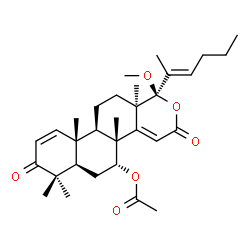 Nimbanal14194023  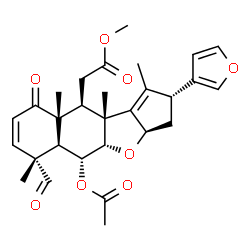 Nimbionol189704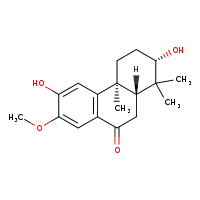 Nimbionone189706  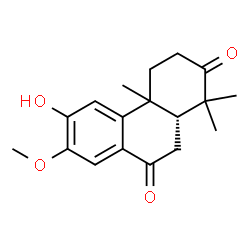 Nimbolide100017  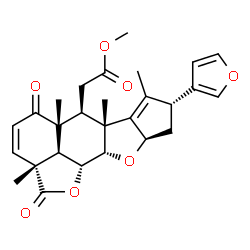 Nimocinol178770 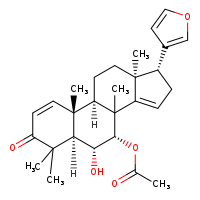 Quercetin5280343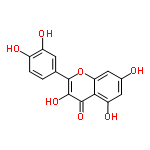 Regorafenib11167602 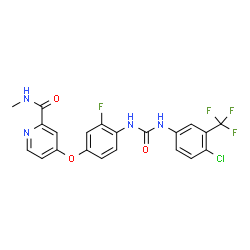 Salannol acetate14194026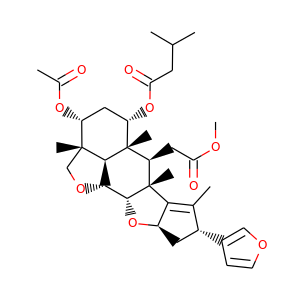 3-deacetylsalanin14458886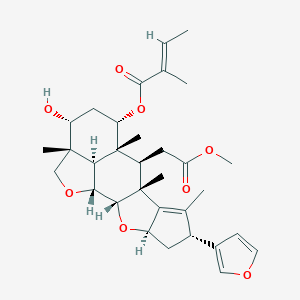 Azadirachtin 5281303 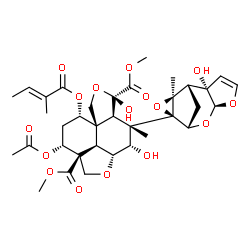 Azadironic acid 15885443 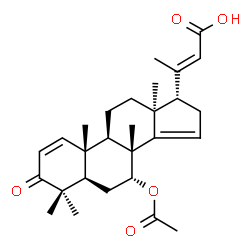 A. cepaCycloallin12305353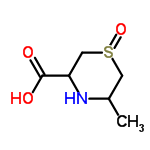 Gamma-s-propyl-cysteine13598411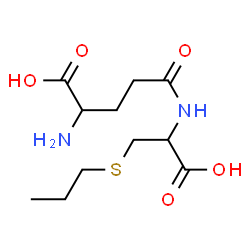 Isohamnetin 3,4-diglucoside5901757 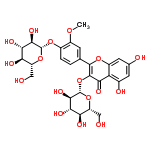 Isorhamnetin 4-glucoside 44259381 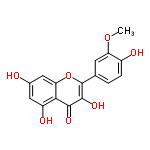 Isorhamnetin5281654 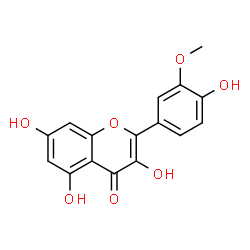 Isovallinin 12127 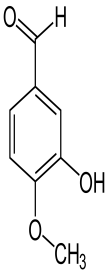 Kaempferol-3-O-rutinoside5318767  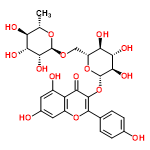 Luteolin5280445 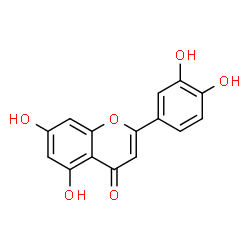 Apigenin5280443 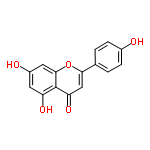 Methiin9578071 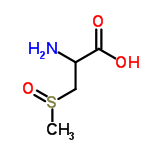 Quercetin 3,4-diglucoside 5320835 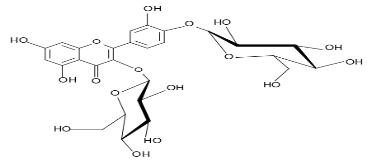 Quercetin 3,7,4-triglucoside44259184Quercetin 3-glucoside5280804 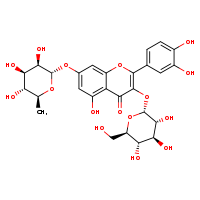 Quercetin 7,4-diglucoside11968881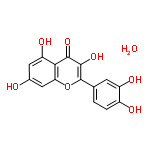 Quercetin5280343Rutin5280805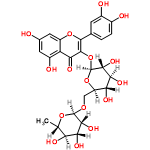 s-propylcysteine 125198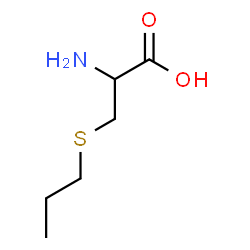 Zwiebelane29322215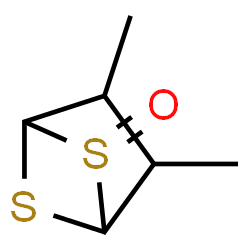 Apigenin5280443X. aethiopicaBornyl acetate6448  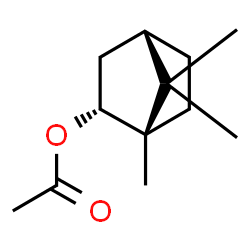 Carvone7439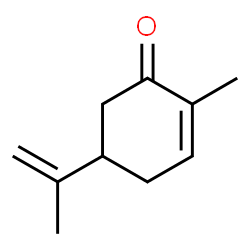 Citral638011 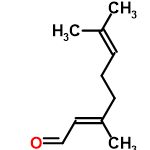 Citronellol 8842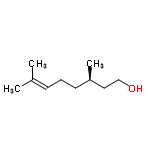 Copaene12303902 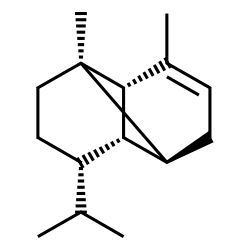 Cryptone92780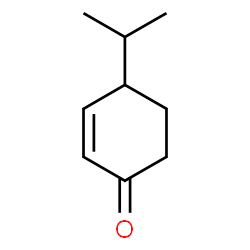 Cubebene91747196 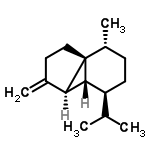 Cuminal326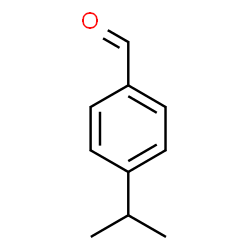 Methy chavicol8815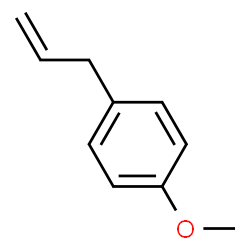 Myrtenal61130  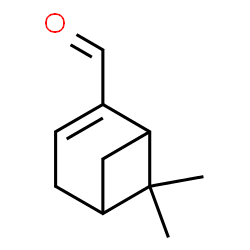 Terpiene-4-ol11230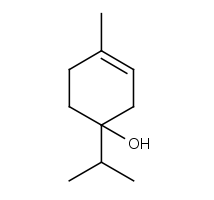 Thymol6989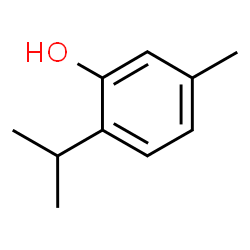 Trans carveol94221 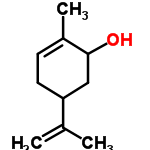 Verbenone29025 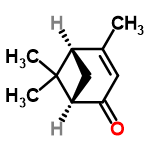 Alpha terpineol17100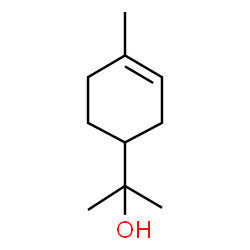 